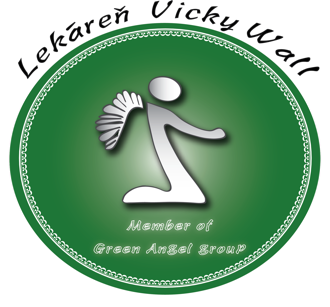 Věc: Odstoupení od smlouvy Komu:  Lekáreň Vicky Wall, Red Angel s.r.o., Riazanská 59, 831 03 Bratislava, IČO:47 321 211, 	IČ DPH: SK2023821690Tímto oznamuji, že odstupuji od smlouvy na toto zboží : …………………………………………………………Číslo objednávky*  		.............................................................................................................Datum přijetí zboží* 		 ............................................................................................................Jméno a příjmení osoby, která reklamuje*  ..........................................................................................Adresa osoby, která reklamuje		.............................................................................................................E-mailová adresa, pod kterou je registrovaná osoba, kt. reklamuje *  .……………………………………………………………Telefonický kontakt:…………………………………………………………………………………………………………………………..Prosím převést zaplaacenou částku na účet*     ………………………..……………………………………………………………vedený u banky *     ……………………………………………………………………………………………………………………………….formát IBAN:*  ……………………………………………………………………………………………………………………………………..Ke zboží a vyplněnému formuláři prosím přiložte i originál/kopii pokladního dokladu/faktury*Povinný údaj